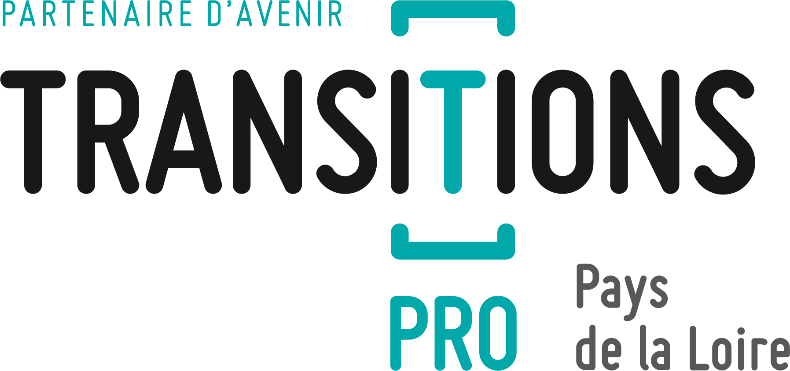 CPFPROJET DE TRANSITIONPROFESSIONNELLELettre d'engagement de prise en charge de stagiaireNom de l'entreprise __________________________________________________________________Adresse ____________________________________________________________________________Madame, Monsieur, Je soussigné(e), ________________________________________________________au sein de l'entreprise ___________________________________________________________, atteste  prendre en charge _____________________________________________________________en qualité de stagiaire au poste de ___________________________________________________________ à compter du _________________ au _________________. Par la présente, l'entreprise s'engage à :Accueillir le stagiaire dans les meilleures conditions Procéder à un suivi régulier des projets confiés au stagiaire A l'encadrer, le former et le conseiller Fait à :Le :Pour servir et valoir ce que de droit. Signature	Cachet de l'entreprise Les mentions légales d'une entreprise : N° de Siret : _____________________________________Statuts : _____________________________________Adresse siège social : __________________________________________________________________________